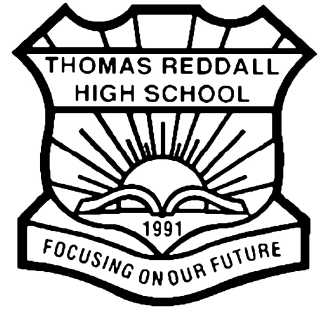 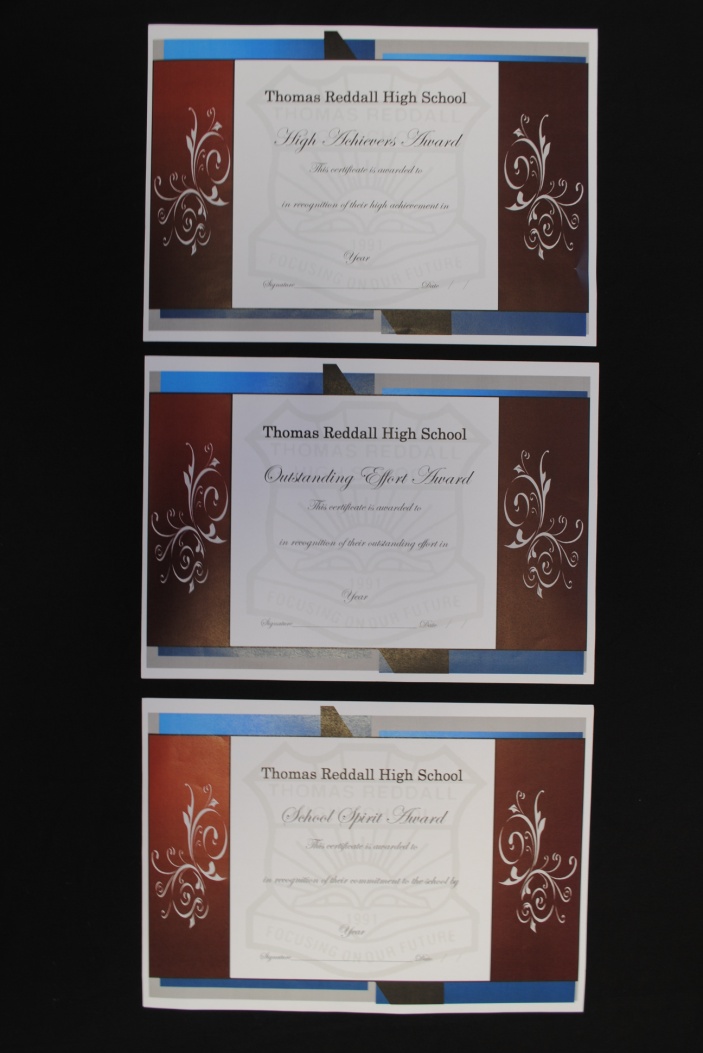 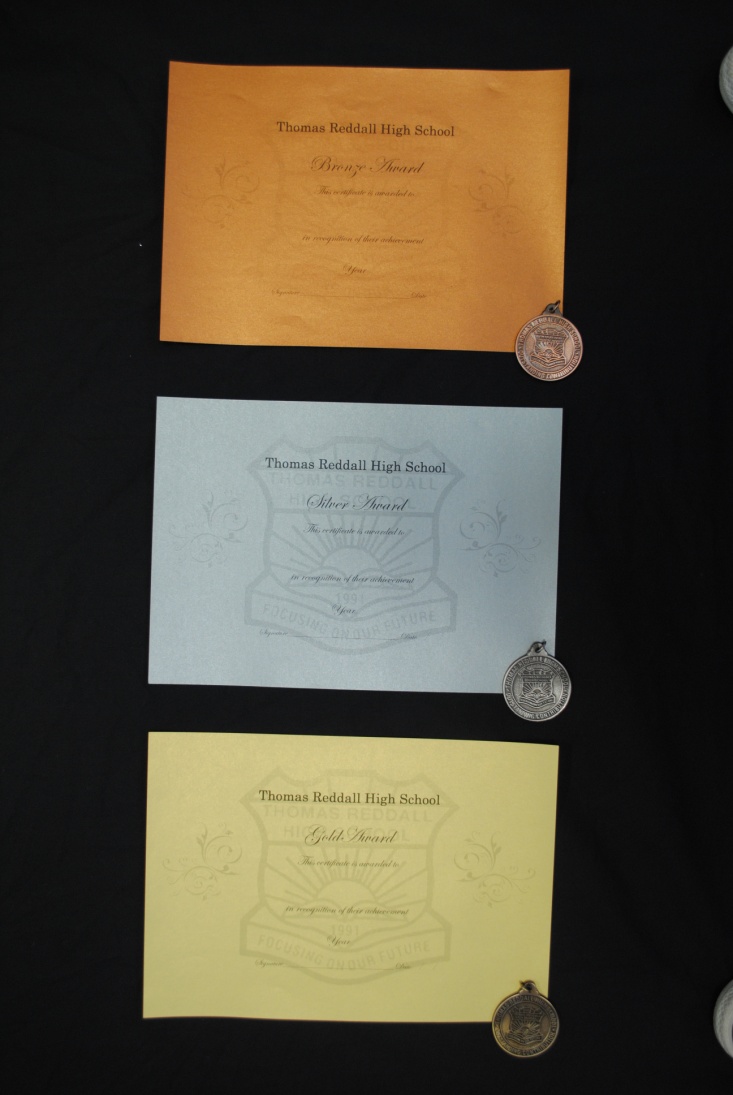 High Achievers	   Outstanding Effort		  School Spirit